MOSELEYWARD PLAN 2018-2022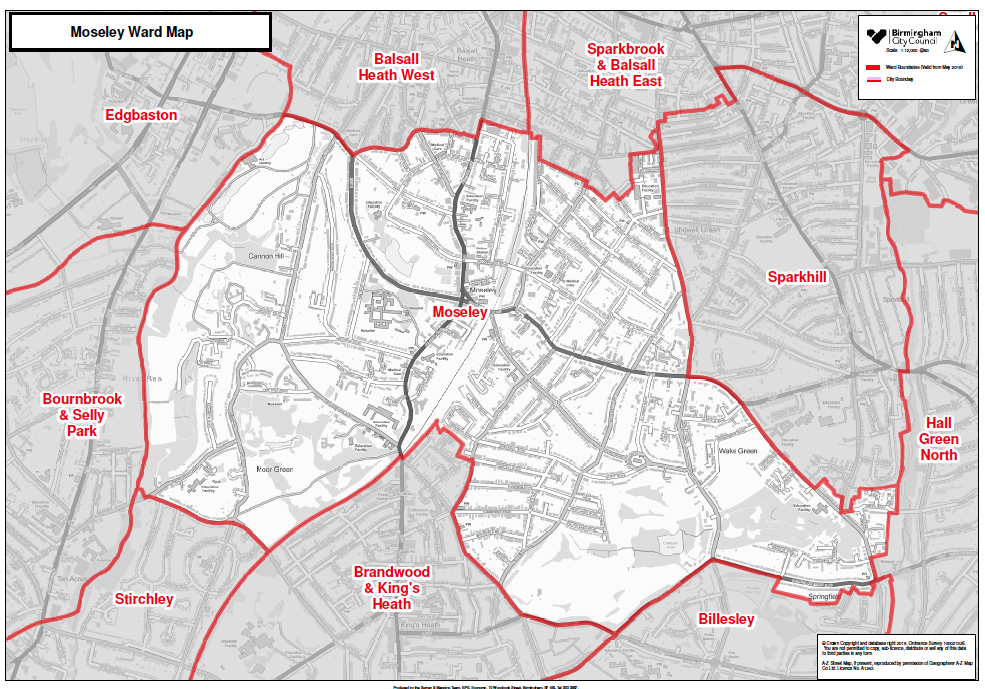 Ward DescriptionThe Moseley Ward spans from Cannon Hill Park in the west across to the east of the Ward, which includes Moseley Bog and newer parts of the ward in Swanshurst Lane and Thirlmere Drive. Newer parts of the ward also include areas in the north of Moseley including Anderton Park.The new ward boundaries were strongly influenced by campaigning and suggestions from residents, led by Moseley Forum.  Moseley has a very strong sense of identity and community as a ward.The ‘Village’ centre is where many of the community activities take place, including monthly farmers market, arts market and festivals. It also contains the central shopping district for the ward. The centre of the neighbourhood is part of a conservation area.Residents still call this neighbourhood a “village”. This reflects the strong affinity residents have with the area and the effort they have made over the last 40 years to protect its character. Moseley remains a desirable place to live within Birmingham, its proximity to the city centre and other centres of employment, good primary schools, mix of family housing and rented accommodation, heritage, tolerance of different lifestyles and variety and flexibility of housing choices all contribute to this.More recently, there has been little investment from central or local government into the infrastructure; there are few public facilities in Moseley. The local economy lacks confidence; the shopping area has less than 50% retail units the balance being licensed premises, restaurants and cafes. Mainly national companies are only able to afford the commercial rents in the shopping centre. Like other suburbs, Moseley suffers from environmental problems such as fly-tipping and litter and the quality of public spaces needs to be improved, for which the neighbourhood forum have actively developed plans. Opportunities like the reopening of the Moseley Station present opportunities for the Ward, if the local community are engaged in their development and appropriately consulted to ensure that opportunities associated with major projects like this are realised.In addition, the community has become fragmented – there are islands of wealth with neighbouring areas that are in the top 10% of deprivation in the country. There is a need for more community cohesion and greater participation in community life. Residents who came to Moseley in the 1970s remain the backbone of local organisations; they are likely to retire soon and a new more diverse generation is required to take on organisingWard Councillors: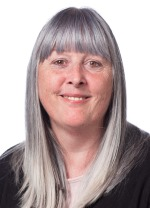 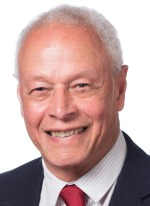 Kerry Jenkins					Martin Straker-WeldsTelephone: 07928 492702				Telephone: 0121 303 2039Email: kerry.jenkins@birmingham.gov.uk		Email:martin.straker.welds@birmingham.gov.uk The Moseley Ward is within the parliamentary constituency of Hall Green, Birmingham.  The local Member of Parliament for Hall Green within which Moseley Ward is situated Is Tahir Ali.Key informationMoseley Ward:Has a population of approximately 21,739 (9255 households)Has a mixed age profile;17.9% of residents aged 0-15 (Bham 22.8%)69.5% of residents aged 16-64 (Bham 64.3%)12.6% of residents aged 65+ (Bham 12.9%)Has a demographic profile of 48.9% Female; 51.1% MaleEthnicity breakdown  - White  48.3% (57.9%); Mixed or Multiple Ethnicity 5.2% (4.4%); Asian 30.9% (26.6%); Black 5.9% (9%); Other Ethnic Group 3.2% (2%)Economically Active 71.8% (69.3%); Economically Inactive 26.4% (30.7%)Occupational Breakdown – Higher skilled 61.6% (37.6%); Intermediate Occupations 15.3% (21.6%); Lower skilled occupations 23.1% (40.8%)Long Term Health Problem or Disability 14.5% (14.9%)Average Income 2016 £18,603 (£16,185 Bham; £18,788 England)Ranked 957 on the indices of multiple deprivation; rated 44 (with 1 being the most deprived) in the 69 Wards of BirminghamHas a tenure profile of:50.4% Owner/Occupied (Bham 56.1%)27.6% Privately Rented (Bham 17.9%)Life expectancy in the ward is 79.1y (Bham range 77.8y-84.1y)There are 10 schools within the ward: Moseley CofE Junior and Infant School; St Bernard’s Catholic Primary; Moor Green Primary Academy; King David School; SS John and Monica Catholic Primary; Park Hill Primary School; St Martin de Porres Catholic Primary; Queensbridge School; Fox Hollies Special School (11-19); Uffculme School (3-19)Significant resources in the ward include:Cannon Hill Park and Midlands Arts CentreMoseley Park and PoolWindermere Playing FieldsJoy’s Wood and Moseley BogChamberlain Highbury HallHighbury ParkKey stakeholders within the ward include:West Midlands Police, local neighbourhood team is Moseley and Kings Heath West Midlands Fire ServiceMoseley Community Development TrustMoseley ForumMoseley in BloomMoseley SocietyMoseley Farmers MarketMoseley Regeneration Group (Strategic group made up of representatives from key Moseley groups)Active Residents Associations across the WardLocal BusinessesPlastic Free MoseleyMoseley LitterbustersLocal places of worship including Hamza Mosque and St Mary and St Anne’s ChurchesNHS - Moseley Hall Hospital; Birmingham and Solihull Mental Health TrustStreet Watch groups Housing AssociationsA Pioneer WardMoseley Ward is one of BCC's Pioneer Places. Through this initiative we aim to explore different ways of working with the Council, really testing new ways of working and relationships with neighbourhoods as outlined in the BCC White Paper 'Working together in Birmingham's Neighbourhoods'.  In particular we would like to see more open and clearer lines of communication, where solutions to local challenges are arrived at jointly, with the community taking on more power and more assets to enable us to deliver our own solutions to the challenges in our area, where BCC takes on more of an enabling role than one of power and control.Policy ContextThe Paper Localism in Birmingham: A Framework for Future Policy, March 2018 set out objectives for future ward-based working which will focus on: improved service delivery in neighbourhoods, an agenda of “Neighbourly Neighbourhoods” and a commitment to a “Whole Place” and “Whole System” way of working.The new ward planning process is one of the main mechanisms by which citizens and communities can participate in setting local priorities themselves.  The ward plan will be used to develop and enhance local engagement and community governance.  The ward plan will highlight local priorities and planned actions.The ward plan aligns with Birmingham City Council Vision and Priorities 2017-2020BIRMIINGHAM CITY COUNCIL VISION –A city of growth where every child, citizen and place matters.BIRMIINGHAM CITY COUNCIL OUTCOMES – What we want to achieve: Birmingham is an entrepreneurial city to learn, work and invest inBirmingham is an aspirational city to grow up inBirmingham is a fulfilling city to age well inBirmingham is a great city to live inBirmingham residents gain the maximum benefit from hosting the Commonwealth GamesFunding/BudgetsThe sum of £48k from the old ward arrangements was devolved to the organisations within the ward to deliver Local Innovation Fund (LIF) Projects. In terms of Moseley:Highways Ward Minor Transport Measures budget £12,000 (2019/20) plus unconfirmed        amount for 20/21. (To be determined at the Moseley meeting in March.)Housing Environmental Works budget - £4,400 (budget for bcc owned properties)Section 106 funding (where/if applicable)Neighbourhood Network Scheme (where/if applicable)Accord Housing are the Lead Facilitators for Hall Green ConstituencyCommunity Infrastructure Levy (where/if applicable)Ward Priorities“Moseley will become a Carbon Neutral neighbourhood where; its strong sense of place is retained; the village centre is vibrant; busy with independent businesses; people want to live, work, shop and spend their leisure time; there is a diverse and active community sector; its heritage is celebrated.”Moseley’s Ward Priorities are outlined below in Making Moseley (Oct 2019 update).  This document reflects the key priorities for the ward and is our action plan that is regularly reviewed and updated as part of the Moseley Regeneration Group. The Making Moseley plan covers the following seven areas:Grow and Sustain Economic ActivityGrow employment and business opportunitiesThe historic environmentLeisure and green spaceTraffic and movementHousingCommunityGrow & sustain economic activityGrow employment & business opportunitiesThe historic environmentLeisure and green open spacesTraffic and movementHousingCommunityUseful Linkshttps://www.birmingham.gov.uk/ https://public.tableau.com/profile/bcc.ck#!/vizhome/2018BirminghamWardProfiles/2018BirminghamWardProfileshttps://bit.ly/2URHhegDeclarationThis plan has been drafted following engagement and discussions with local residents and ward stakeholders.  It has been agreed and adopted by those present at the stakeholder meeting held on 13/02/20 which was held at the Moseley Exchange.Signed by elected members: 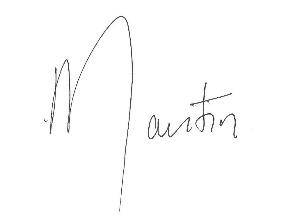 Councillor Martin Straker Welds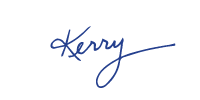 Councillor Kerry JenkinsProjectOrg. nameSum awardedStatusM&KH PlacemakersMoseley CDT£18,250CompletedPublic Realm Design StudyMoseley Forum£10,000CompletedProjectOrg. nameSum awardedStatusProjectLocationSum allocatedStatustbcProjectLocationSum allocatedStatusMeteor site- public realm - Website - MAGC Oxford Road Junction £27,232OngoingMeteor Site HighwaysOxford Road Junction£74,071BCC Highways awaiting Moseley Station Planning Application submissionProjectLocationSum allocatedStatusProjectLocationSum allocatedStatusn/aRELEVANT SPD POLICIES LOCAL ACTIONSDETAILS 2014PROGRESS 2019-20 & ONGOING ACTIONEA1, EA2, EA5, HE1, HE4, HE5,1. Make improvements to the Village centre environment and for a wider sustainable neighbourhoodA Carbon Neutral Moseley by 2025Ensure the shopping area remains a safe, green and clean place to visit at all times – maintain the Moseley Street Wardens and Neighbourhood Police Team.Improve and publicise local recycling infrastructureSummarise and promote the Village centre conservation area and shop front design guide to property owners, local businesses and shoppers.Secure funding and introduce public art and the interpretation of Moseley’s history.Develop an enhanced “village square” on St. Mary’s Row that is connected to St. Mary’s Church and the future railway station. Proposed at Moseley Meeting 26.6.19 for environmental planning1) MCDT, MiB, Moseley Society, MAGC, MCAP & Neighbourhood Police all active. MiB plan for green wall above Co-op, Sep192) Outreach project active with fund raising to continue beyond July 20193) PSPO in place to end Sept 2020, inc. street drinking, begging, obstruction and graffiti4) Volunteer Moseley Litterbusters – weekly litterpicks2019 Action priority – development of Moseley website2019 issue for action – neglected business properties in PSAProposed at Moseley Meeting 26.6.19 for environmental planningMoseley Planning Group and MRG during responses to planning applications and liaison with BCC Enforcement – mtg. to raise concerns chaired by Cllr M.SW with senior planners May 2019 – some improvements, some issues outstandingNo current actionWithin proposals of PRDG LIF design project ‘Beating Heart of Moseley’EA2, EA3, EA4, EA6, 2. Develop new office accommodation in and around the Village centre.Undertake a feasibility study into the refurbishment and re-use of accommodation above shops or residential properties along Alcester Road. Expand the existing co-working facilities in Moseley.Create affordable accommodation for Artists.No current actionIn abeyanceNo progress yet – nearest at the Old Print Works, 498-506 Moseley Road.Possible 2019 action for MCDT to explore short term use of empty premises in PSA (Rileys)EA1, BE43. Sustain the night time economy in MoseleyPromote Moseley as a suburb with a collection of eclectic restaurants and Pubs.Develop the Moseley Pub Watch project to consider their contribution to the vitality of the Village in the daytime.Through Moseley website No current actionEA1, EA2, EA3, EA4, EA5, EA7, EA8BE1, BE2, HE15. Establish an organisation to raise finance and implement business growth & marketing initiatives.5.1 Form a Town Team / Economic development Unit or similar organisation.5.2 Seek resources to employ a Town Centre Manager or similar function. 5.3 Seek to establish a Moseley Business Improvement District or similar regime. MCDT/MRG acting as a “town team”. March 2019 – survey of local business views. MCDT business meetings, Oct192019 Action priority to engage with local businesses – currently through MCDT & its projects, MiB & Christmas Lights sponsorshipIn abeyanceIn abeyanceRELEVANT SPD  POLICIES LOCAL ACTIONSDETAILSPROGRESS 2019-20 & ONGOING ACTIONEA1, EA2, EA3,BE1, BE2, BE41. Introduce greater diversity in the local economy1.1  Promote Moseley as a place where “businesses are born” – in particular from the creative industries sector. 1.2  Create the conditions to attract small independent retailers - engage with local business agents to encourage flexible / tiered rental agreements, to encourage mixed economy, especially in difficult to let upper floors. Review business rates1.3  Support the growth of the existing Arts and Farmers’ markets as well as the development of other street markets and “pop-up” shops.1.4  Provide accommodation for professional services sector in Moseley.1.5 Support development of visitor accommodationThrough Moseley website – possible action: regular profiling of Exchange co-working and Moseley independentsMCDT to provide broker role with property landlords or agents. MRG monitors changes to Use Class balance within Primary Shopping Area and Local Centre to inform Planning consultation.Farmers and Arts Markets continue to operate successfully. Promote through Moseley website. Prepare to negotiate with WM Railways for use of new station forecourt – WM Railways CCIF £275k bid, Oct19Moseley Exchange has maintained its co-working space and increased office capacity. Current business environment suggests no further needDavenports bar to open Nov19, hotel above to open 2020 & Hemisphere hotel development currently on hold. Use website to encourage residents to offer Airnb B&B BE1, BE2,2. Increase daytime activity in the CentreIdentify and promote suitable sites / premises for more flexible office accommodation, studios or workshops – encourage the sharing of premises by independents.Develop a “buy local” scheme for residentsIncrease the range of promotional activities organised by local businesses – daytime entertainmentMCDT long term plan to expand facilitiesMCDT to initiate with businessSome businesses individually active. Following survey MCDT may initiate collectively with businessEA1, EA2,BE23. Sustain and grow the street markets in the centre.Undertake a feasibility study and if appropriate, introduce mechanisms that allow the temporary closure of roads for street markets Farmers and Arts Markets operating successfully. To explore opportunities for further markets and street events, with temporary use of Woodbridge Road. Prepare to negotiate with WM Rail Exec. for community advertising, markets stalls on station platforms/forecourt – subject of CCIF bid, Oct19BE1, BE2, BE4 4. Improve the skills of residents and traders.Introduce adult learning opportunities from local venuesDevelop local training opportunities with local employers Opportunities to be publicised on Moseley Community websites.No current action - need?RELEVANT SPD  POLICIESACTIONSDETAILSPROGRESS 2019-20 & ONGOING ACTIONHE1, HE2, HE3, HE4, HE5, 1.  Encourage greater awareness of Moseley’s historic environmentProduce user friendly Conservation Area Appraisal and reproduce Moseley shop front design guide.Promote the sustainable use of the historic assets through marketing and diversification.Documents available on BCC & Moseley websites. Promote through Moseley website: MP&P, Highbury, All Services Club, Moseley churches EA1BE12.  Develop Moseley as a “visitor destination”Better promote Moseley’s historic features to the city and region including: The Highbury Trust estateMoseley BogSt Mary's ChurchSpringhill CollegeMoseley Park and PoolMoseley Hall2.2  Develop a community-led Heritage Centre for Moseley; exploit the links to the many famous people from Moseley, including a Tolkien Trail, to attract tourists. Through Moseley website and Visit BirminghamPrepare to negotiate with WM Railways for station advertisingExhibitions at MCDT 2019EA1BE13. Develop a Victoria Parade improvement SchemeSecure funding and undertake improvements to the historic environment; Victoria Parade, along Alcester Road and Moseley Park and Pool. No current action – Moseley planning group monitoring of PAs to maintain/improve shop fronts.MCDT to liaise with property owners over under use of property & maintenance issuesRELEVANT SPD POLICIESACTIONSDETAILSPROGRESS 2019-20 & ONGOING ACTIONL1, L2, L3, L4, L5, L6, L7, L81. Protect, improve and increase Moseley’s green infrastructure and biodiversity: signage, open spaces, green trail, street trees, allotments, hedges and private gardens.1.1  Raise community awareness about the importance of local gardens, public green spaces, street trees and grass verges for wildlife and climate change adaptations and general well being1.2 Form a Young Persons Greener Environment Assembly to propose, develop and monitor initiatives1.3 Connect existing green spaces to one another along green corridors1.4 Promote green infrastructure areas for micro energy generation projects, especially around allotments.1.5 Encourage private landowners to manage their sites to benefit wildlife and to maintain the local character.1.6 Develop a Local Space Action Plan –and set local priorities for potential CIL contributions1.7 Ensure that all existing and proposed Public Rights of Way are registered on the Definitive Map by the end of 2025Ongoing work of volunteers: MiB, Moseley Bog, Birmingham Bee Keepers (BDBKA), Highbury Park Friends, Highbury Orchard Community, MP&P, Moseley Society and Canon Hill Park Rangers through notices and activitiesMoseley meeting, June19 – Ward Environmental plan first draftProposed at Moseley Meeting 26.6.19 for environmental planningLitterbusters and MiB have introduced DoE scheme youth volunteering opportunitiesMoseley walks publicised on MCDT website. 2018/19 input to new station design consultation to include route from Green through St. Mary’s churchyard – inc in CCIF bid, Oct19.Ongoing RARRA campaign to protect PRoW through MHH groundsCommunity Energy Birmingham Co-op at Moseley Exchange activeMiB:  RHS Impact Reports on website. Activities – 2019, Schools Gardening Project, Open Gardens weekend & new gardening club, DoE youth volunteering project Suggestions for planting made as part of consultation for new station designs – within CCIF bid, Oct19To liaise with BCC on local implementation of B’ham Dev. Plan 2031 and implantation of PRDG LIF design project in conjunction with Highways and with new station plans – Cllrs – meeting sought with senior Planners/Highways, Sep19MRG to lead on survey work and proposalsL1, L2, L5, L92.  Strive to meet the minimum standards of access to quality open green spaces (2ha per thousand head of population and play areas within 400m of every home)Promote the creation of new pocket parks and play areas within residential streets.Support local schools to allow access to their sports facilities out of normal school hours and school holidays.No current activityNo progress – costs implications would be a substantial project to resolve. Needs Local Authority support.L8, L93. Increase daytime recreational activities in and around the centre.Support the St Mary’s Church proposals for the church grounds improvements and develop a link with the Village Green.Support Moseley Park and Pool to increase opening hours for the general public.Completed HLF project for church grounds. Direct access to proposed station forecourt – within CCIF bid, Oct1910 year vision & updated strategic mgt. plan in place. Yoga studio opened & new park ‘fob’ entry systemL8, L9, L10, L11, L124. Make open space more accessible to local residentsSupport the participation of residents and local groups in volunteer opportunities and the management of existing parks and open spaces.MiB active – youth volunteer DoE scheme introducedM&KH Place Makers LIF project to Sept.2019. MCDT initiative of community activities on Village Green. Volunteer groups active in Highbury & Cannon Hill Parks, Holders Lane and Windermere playing fields.RELEVANT SPD POLICIESACTIONSDETAILSPROGRESS 2019-20 & ONGOING ACTIONEA5, EA7T1, T2, T3, T6, T71. Make the streets safer for pedestrians and cyclists.Develop traffic and pedestrian improvements in the village centre and around local schools. Rebalancing Moseley centre away from traffic and towards pedestrians.Undertake improvements to the road junctions at Yardley Wood Road/Wake Green Rd and Moor Green Lane/ Russell Rd/Queensbridge Rd.Where appropriate, consider the creation of “play streets” or the pedestrianisation of some residential roads.Enforcement of traffic regulations – relating to parking (time limits, obstruction); speed restrictions; traffic directions (bus lanes, no entry, no turn); pollution (smoking vehicles).Reduce idling of cars – engine turn off promotion outside schools1) Development of MRG traffic & transport strategy & use in lobbying. 2) Completion of LIF ‘Beating Heart of Moseley’ project – ongoing initiatives to implement plans (Section 106 & CCIF bids)3) Set up of series of public Moseley meetings involving BCC Cllrs. & officers and Neighbourhood Policing – traffic & public safety a major issue4) Consultation & proposals on School Road area safety improvements with Cllrs./Highways – ongoing5) Safer routes to school project facilitated by Cllrs re Qeensbridge Road - Ongoing2019 Action priorities -1) Support M. Forum PRDG in measures to implement LIF project designs 2) Continue to update MRG traffic & transport strategy & use to lobby for improvementsImprovements made to Moor Green/Russell Road junc. Extension of yellow lines at Reddings Road/Alcester Road junc. Agreement in principle secured by councillors.No current actionLobbying through Moseley meetings. Expansion of Streetwatch & Speedwatch schemes – St. Agnes and Moor Green/Britannic/Russell RoadsAction – continue to lobbyProposed at Moseley Meeting 26.6.19 for environmental planning.EA7T52. Improve car parking for visitorsProvide additional parking around the local centre where appropriate eg: open up school car parks weekends/holidaysExplore the option for free parking in Moseley’s public car park.Discourage ‘park & ride’ all day parking on Village side roadsNo progress as yetNot current BCC policyLobby through M Forum/Moseley meetings measures for new TRO with residents & businessT1, T2, T4, T6,T73. Reduce congestionWhilst acknowledging the strategic character of Alcester Rd, traffic management and calming techniques will be supported to help encourage reduced traffic speeds and levels of congestion through the Village.Manage on street parking through TRO measures on main through roads (eg: Salisbury, Reddings, Queensbridge, Church Roads).Pursue reduction of freight traffic on A435Support implementation of ‘Beating Heart of Moseley’ design plansExplore through Moseley meetings and Moseley Forum measures for new TRO with residents & businessLiaise with A435 Forums, KH GTD to engage with BCC to explore feasibility.T1,T2, T4, T6, HH2, BDP2031 – TP384. Encourage alternative means of transport, including walking.Actively promote the re-opening of the Camp Hill railway line and Moseley station. In the interim, consider how the Network Rail tunnel site could be better used for local initiatives, i.e. markets, festivals, public parking associated with Park and Ride. sports pitches, bike park, pop-up gallery space etcRaise awareness of benefits of / promote use of buses, bikes and walking, encouraging a priority shift away from cars for local journeys and introduce cycle hire facilities in the Village centre.Improve pavements and access to shops and other public buildings for the elderly, those with a disability and pushchair users.Develop a network of new cycle and walking routes between the River Rea and Cole corridors. In addition, measures to enhance and promote the University to Moseley route will be explored and supportedDevelop a community “shuttle bus” to help residents access the local shops.Support introduction of a park & ride scheme from the Maypole.Participation in consultations on new station designs. To monitor & comment on PA due Dec 2019. Future opportunity to lobby WM Rail Exec. on use of platforms/forecourt & CCIF bid, Oct19BCC policy within Birmingham Connected plan and Birmingham Transport PlanWithin ‘Beating heart of Moseley’ plans – support implementationTo support proposals for a new cycle route through Highbury Park to link with Cannon Hill/River Rea National Cycle route. No current actionTo liaise with A435 Forums, KH GTD to engage with BCC to explore feasibility.RELEVANT SPD POLICIESACTIONSDETAILSPROGRESS 2019-20 & ONGOING ACTIONHE1, HE2, HE3, HE4H1, H2, 1. New housing developments and alterations to existing properties should improve or enhance the local character.Produce and circulate a new document to raise awareness amongst developers of Moseley’s housing character, conservation areas, Article 4(2) directives and planning guidance.Encourage innovative or radical modern housing design (and properties generally) on appropriate sites, that add to the character of Moseley.Details available through BCC online planning and Moseley Society websites. To promote through Moseley website. Moseley Society met with Cllrs. & senior planners over enforcement issues & consistency in planning decisions, May19Moseley Planning Group ongoing review and comment on new planning applications and appeals. H3, H42. New developments and adaptations should help reduce the neighbourhood’s carbon footprint.When constructing new housing, developers should achieve Code for Sustainable Homes (level 3 before 2013, level 4 between 2012 and 2016, and level 6 after 2016).  For non residential properties, developers should achieve the BREEAM “very good’ standard until 2013 and ‘excellent’ after that.New properties,  should seek to include some of the following features:Renewable energy generationWater conservation A gardenExisting properties that are being improved / refurbished should seek to improve their SAP* rating to above 60, to reduce energy and water use and include micro-energy generation, where appropriate.*Every new house has to have a SAP rating.  It provides a simple means of reliably estimating the energy efficiency performance of your home.Moseley Planning Group supports objectives 2.1, 2.2 and 2.3 when reviewing all local planning applications, commenting where appropriate H1, H2 3. Increase the provision of 2 or 3 bedroom and affordable properties.ould improve or enhance the local character.nd play areas witIdentify locations appropriate for development or properties for refurbishment. Explore the development of a community land trust to develop local homes.Identify locations appropriate for self-build developmentsNo current actions – private developers have taken market opportunities. MRG liaison over dev. Of 50 School Road. Completion of flats at 120 Alcester Road & start of dev. At Woodnorton Drive.MCDT investigated CLTs in Summer 2015 as a possibility for affordable housing, concluding lack of sites and high land prices would make such schemes unlikely unless BCC donates a site.MCDT to explore with BCCH44. Increase the provision of living accommodation above shop units4.1 Encourage landlords to develop or improve living accommodation above shops in and around the Village centreNo progress yetRELEVANT SPD POLICIESACTIONSDETAILSPROGRESS 2019-20 & ONGOING ACTIONC1, C2, C31. Increase land or property in community control, through Community Asset Management / ownershipIncrease local control / management of property in Moseley to support local community wealth generation and recycling.Identify assets of community value - an asset register, to support local management / ownership such as Holders Lane club house and playing fields. Consider ‘Community Right to Bid’ for land and properties, such as at the junction of Woodnorton Drive and Alcester RoadSupport community participation in the creation and management of open space Encourage greater use of school sites to become a better community resource / community centres / outdoor gymsEncourage landowners to release vacant sites for community use until development begins.Develop a network of community venues to support mutual benefit and provide more services for young people, the under 5’s, the elderly and those with English as a second language. Identify an appropriate site and develop a new community centre for MoseleyMoseley CDT – continue to explore community shares and other opportunities.2018 campaign for BCC to adopt ban on single use plastics – adopted by BCC 20192019 Action priority – application for listing of St Columba church made Feb 2019, to be followed by All Services ClubPending decision by BCC on St. C outstanding at Oct19MCDT/Ward Cllrs. to explore BCC devolution of car park, Sept19CLTs investigated - conclusion that lack of sites and high land prices would make such schemes unlikely.Currently actively supported by: CHT, Highbury Orchard Community, Highbury Park Friends, Holders Lane Woods and Pebble Mill Fields Friends, Friends of Windermere Fields, Moseley Bog and MiBNo progress yet – additional resources required to support schoolsPossible potential for ex Rileys above Co-opInformally this happensNo progress yet – to monitor any changes at St Columba’s and All Services Club and funding opportunities.C4 (SPD p37, local obj. b)C4 (SPD p37, local obj. b)2. Encourage borrowing and sharing of items to reduce the resources consumed and to increase sense of connection as a community 3.  Maintain and develop new infrastructure to support community life in Moseley Set up a Community Tool Shed/’Library of Things’ Set up Repair Cafes providing a free meeting place with tools, material, and storage facilities for repairs to for clothes, furniture, electrical appliances, bicycles, crockery, appliances, toys, etc. with volunteers with repair skills in all kinds of fields3.1 Appointment of a community volunteer co-ordinator to support new and existing volunteers and community organisationsProposed at Moseley Meeting 26.6.19 for environmental planningProposed at Moseley Meeting 26.6.19 for environmental planningMCDT based M&KH Place Makers active citizenship project to Sept 2019. Litterbusters and MiB have introduced DoE scheme youth volunteering opportunities